	      Australian Capital Territory Remuneration Tribunal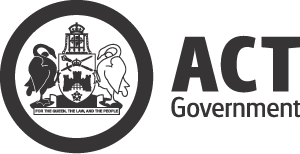 Determination 4 of 2016Full- Time Statutory Office Holdersmade under the Remuneration Tribunal Act 1995, section 10 (Inquiries about holders of certain positions)ACOMPANYING STATEMENTBackgroundUnder section 10 of the Remuneration Tribunal Act 1995 the Remuneration Tribunal (Tribunal) is required to inquire into, and determine, the salary, allowances and other entitlements for certain full-time public offices.  Of those offices, this Determination covers the:Assistant Executive Officer, Legal Aid Commission (ACT);Auditor-General;Chief Executive Officer, Canberra Institute of Technology;Chief Executive Officer, Land Development Agency; Chief Executive Officer, Legal Aid Commission (ACT);Chief Planning Executive, ACT Planning and Land Authority;Discrimination, Health Services and Disability and Community Services Commissioner;Electoral Commissioner;President and Human Rights Commissioner;Public Advocate and Children and Young People Commissioner; andVictims of Crime Commissioner.2015 reviewThe Tribunal’s last inquiry into salary, allowances and other entitlements for 
Full-time Statutory Office Holders was in March 2015.  Following the inquiry the Tribunal issued Determination 4 of 2015 which provided a 2.5% increase, and commenced on 1 July 2015.2016 reviewThe Tribunal called for submissions in January 2016 and inquired into the salary, allowances and other entitlements for Full-time Statutory Office Holders in March 2016.  This Determination sets out the Tribunal’s decisions following that inquiry.The Human Rights Commission (HRC)On 21 December 2015 the Tribunal received a submission from the Justice and Community Safety Directorate (JACS) requesting the Tribunal consider salary and entitlements for positions under the restructured HRC. The Tribunal met with representatives from JACS in January 2016 where it discussed the new positions, and sought further information, which was provided in a further submission dated 9 February 2016. This submission was published on the Tribunal’s website.The HRC restructure establishes the following positions from 1 April 2016:President and Human Rights Commissioner;The Discrimination, Health Services and Disability and Community Services Commissioner;The Public Advocate and Children and Young People Commissioner; andThe Victims of Crime Commissioner (as a restructured role).Under the restructure, the following positions will not exist from 31 March 2016 (but remain remunerated, if occupied, as per Determination 4 of 2015 until that date):Children and Young People Commissioner;Disability and Community Services Commissioner;Discrimination Commissioner;Domestic Violence Project Coordinator;Health Services Commissioner;Human Rights Commissioner;Public Advocate; andVictims of Crime Commissioner.Legal Aid (ACT)The Chief Executive Officer (CEO) and the Assistant Chief Executive Officer (ACEO) provided a submission for the review. At the request of Legal Aid, the Tribunal decided not to publish the submission as it included material provided in confidence.Changes to salary, allowances and other entitlements and reasoningThe Tribunal considered information from a number of sources as part of its inquiry.  On this occasion the Tribunal considered:local and national economic indicators, in particular the Wage Price Index, Labour Force data, Average Weekly Earnings and Consumer Price Index; Economic factors specific to the ACT, including current and forward projections;Work value and relativities with the remuneration of ACT Public Service executives; comparisons with Full-time Statutory Office Holders in other jurisdictions; andoral and written submissions received including the ACT Government Submission, the JACS Submissions and the Legal Aid Submission.Having balanced these considerations, the Tribunal decided to increase the salary for Full-time Statutory Office Holders by 2.5% per annum with effect from 1 July 2016.Human Rights CommissionThe Tribunal considered the JACS Submissions for positions under the restructured HRC, and determined that from 1 April 2016, the salary for the position of the: President and Human Rights Commissioner will be $210,790 per annum;Discrimination, Health Services and Disability and Community Services Commissioner will be $184,000 per annum;Public Advocate and Children and Young People Commissioner will be $184,000 per annum; andVictims of Crime Commissioner will be $184,000 per annum.The following positions have not been reviewed as the positions will not exist when this determination comes into effect as outlined at 1.1 of this Determination:Children and Young People Commissioner;Disability and Community Services Commissioner;Discrimination Commissioner;Domestic Violence Project Coordinator;Health Services Commissioner;Human Rights Commissioner; andPublic Advocate.Legal Aid (ACT)The tribunal noted the changes in the scope of work of Legal Aid since 2003 and the increases in work value attached to the positions of CEO and ACEO. The tribunal determined that from 1 July 2016 the salary of the:CEO, Legal Aid will be $261,174 per annum; andACEO, Legal Aid will be $200,993 per annum. Position of Director, Canberra Institute of Technology (CIT)Further to Determination 14 of 2015, the Tribunal replaced the position of Director, CIT with the position of Chief Executive Officer, CIT in this determination (following appropriate referral under the Remuneration Tribunal Act 1995), and will revoke Determination 14 of 2015 accordingly.ACT Remuneration TribunalApril 2016        		     Australian Capital Territory Remuneration TribunalDetermination 4 of 2016Full- Time Statutory Office Holdersmade under the Remuneration Tribunal Act 1995, section 10 (Inquiries about holders of certain positions)Commencement The effective date of commencement of this instrument for positions listed in Table 2.1 is 1 April 2016; and The effective date of commencement of this instrument for positions listed in Table 2.2 is 1 July 2016. RemunerationA person appointed to an office listed in column 1 of Tables 2.1 and 2.2 is entitled to the salary mentioned in column 2 of the same table.TABLE 2.1 (with effect from 1 April 2016)TABLE 2.2 (with effect from 1 July 2016)A person appointed to an office listed in column 1 of Table 2.1 or Table 2.2 must not receive the salary mentioned in column 2 if the person is paid a higher salary for that office from another source.If a person appointed to an office listed in column 1 of Table 2.1 or Table 2.2 is also appointed to another office, which is not a second job under the Public Sector Management Act 1994, the person must only receive salary for the office that has the highest remuneration.Salary packagingA person appointed to an office listed in column 1 of Table 2.1 or Table 2.2 may elect to take the remuneration mentioned in column 2 of Table 2.1 or Table 2.2 as:salary; or a combination of salary and other benefits (a salary package).Salary packaging must be consistent with:taxation laws and guidelines issued by the Australian Taxation Office; andany salary packaging policy and/or procedures issued for the ACT Public Service, with up to 100% of the remuneration able to be taken as benefits and related costs such as fringe benefits tax. Salary packaging must be administered without additional cost to the employer and any fringe benefits tax associated with the provision of a benefit must be included in the salary package.Salary for superannuation purposes is not affected by salary packaging.Employer provided benefitsA Full-time Statutory Office Holder is entitled to either the employer provided benefits mentioned in column 1 of Table 4.1 or the relevant cash payment in lieu of the benefit mentioned in column 2 of Table 4.1.TABLE 4.1Note:	employer provided benefits or cash payment in lieu of the benefit do not change the remuneration component of the total remuneration package.Employer’s superannuation contributionA Full-time Statutory Office Holder is only eligible for the employer’s superannuation contribution if their superannuation entitlements are not provided elsewhere.  The employer’s superannuation contribution is subject to the Superannuation Act 1976 (Cth), Superannuation Act 1990 (Cth) and Superannuation Act 2005 (Cth).Note: 	section 642 of the Public Sector Management Standards 2006 sets out superannuation for some statutory office holders appointed from 1 July 2006.A Full-time Statutory Office Holder who is a member of the CSS or PSS— may elect that the employer continues to meet its requirements under the Superannuation Act 1976 (Cth) and the Superannuation Act 1990 (Cth) as they apply to people who are contributory members of the CSS and PSS; andfor the purposes of calculating this component of the total remuneration package, the value of the employer’s superannuation contribution will notionally be deemed to be 16% of their remuneration.If a Full-time Statutory Office Holder who is not a member of the CSS or PSS was appointed to or engaged by the Territory before 30 June 2006, and maintained continuous employment with the Territory—the value of the employer’s superannuation contribution is 16% of the remuneration component; andthe employer will contribute an amount equal to this on behalf of the Full-time Statutory Office Holder to an agreed superannuation fund nominated by the Full-time Statutory Office Holder.The value of the employer’s superannuation contribution must not be paid in cash to a Full-time Statutory Office Holder.Fringe benefit taxThe fringe benefits tax payable to a Full-time Statutory Office Holder is the amount remaining after the employer’s liability for fringe benefits tax is calculated, as required under the Fringe Benefits Tax Assessment Act 1986.The executive vehicle and employer’s superannuation contribution set out in the Public Sector Management Standards 2006 are considered for calculating fringe benefits tax.If the liability for fringe benefits tax exceeds $7,000 a Full-time Statutory Office Holder will not be required to pay the excess to the employer.Fringe benefits tax is reduced proportionally if the Full-time Statutory Office Holder is appointed for less than a financial year.Relocation allowanceIn this clause:ACT includes the surrounding district, including Queanbeyan.relocation means from a residence outside the ACT to a residence in the ACT.Relocation allowance is provided to assist an individual with relocation.  Relocation allowance will not cover the total cost of relocation in all circumstances.The maximum relocation allowance is $51,533.If a person relocates because of appointment as a Full-time Statutory Office Holder, the person is entitled to be reimbursed up to the maximum relocation allowance, for receipted, reasonable costs of the following:packing personal effects and furniture belonging to the person and their family;necessary storage of personal effects and furniture;removal costs and associated insurance of personal effects and furniture;unpacking of personal effects and furniture;costs of travel, accommodation and meals between the former location and the ACT;temporary accommodation costs at the former location and in the ACT up to a maximum aggregate period of six months, or, in exceptional circumstances, nine months with specific approval of the ACT Remuneration Tribunal (Tribunal);costs of disconnection and reconnection of utilities;cost of stamp duty and legal and professional services associated with the sale of the residence at the former location and/or the purchase of a residence or lease on a block of land in the ACT; subject to the approval of the Tribunal, any other reasonable expenses necessarily incurred in relocating to the ACT.The maximum relocation allowance may be exceeded if the Tribunal agrees—there are unusual or exceptional circumstances; andthe unusual or exceptional circumstances were unforeseen or unable to be dealt with without exceeding the maximum relocation allowance.If a Full-time Statutory Office Holder thinks that unusual and exceptional circumstances exist, they may ask the Tribunal to consider the matter and determine whether the maximum relocation allowance can be exceeded.  A request must be in writing and must include—details of the unusual or exceptional circumstances; anddetails of the relocation; andexpenses incurred by the Full-time Statutory Office Holder; andthe expected total relocation expenses of the Full-time Statutory Office Holder; andthe level of assistance the Full-time Statutory Office Holder considers should be provided; andany other relevant information.Relocation allowance does not apply to any expenses incurred at the conclusion of employment.Travelling AllowanceIn this clause:domestic travel means official travel to a destination within Australia.international travel means official travel to a destination outside Australia.reasonable expenses means legitimate work-related expenses incurred while conducting official business efficiently and effectively.If a Full-time Statutory Office Holder is required to travel for official purposes, the employer must pay the cost of the matters outlined below, and as set out in relevant Australian Taxation Office Determinations relating to reasonable travel and overtime meal allowance expense amounts for an income year—travel; andaccommodation; andmeals; andincidental expenses.TravelA Full-time Statutory Office Holder may travel by one or more of the following:commercially provided road or rail transport; commercially provided flights;private motor vehicle.Commercially provided travel should be selected on the basis of—what is most convenient to the Full-time Statutory Office Holder; andseeking the most reasonable costs.If a Full-time Statutory Office Holder travels on commercially provided road or rail transport the employer will pay the fares for that travel.If a Full-time Statutory Office Holder travels on commercially provided flights the employer will pay the fares to the following standard:for domestic flights less than 4 hours—economy class;for domestic flights of 4 hours or more—business class;for international flights—business class.If a Full-time Statutory Office Holder has approval to travel by private motor vehicle, the employer will pay the owner of the vehicle an allowance calculated in accordance with the Motor Vehicle Allowance set out in the ACT Public Service Administrative and Related Classifications Enterprise Agreement 2013-2017.AccommodationIf a Full-time Statutory Office Holder must stay overnight while on official travel, the employer will pay for commercial accommodation to the following standard:for domestic accommodation—4.5 stars;for international accomdation—4.5 stars.The employer will pay for a Full-time Statutory Office Holder to stay in commercial accommodation above the 4.5 star standard if—the cost is reasonable; andto do so would better enable business objectives to be met.Examples where business objectives may be better met:to allow a full-time Statutory Office Holder to stay in the commercial accommodation where a meeting, conference or seminar they are attending is being heldto allow a full-time Statutory Office Holder who is traveling with a Minister to stay in the same commercial accommodation as that Minister if they are entitled to a higher standard of accommodation.MealsIf a Full-time Statutory Office Holder is absent from Canberra for more than ten hours while on official travel, the employer will reimburse actual, reasonable expenses for meals.Incidental expensesThe employer will reimburse reasonable expenses directly related to official travel, including—taxi or bus fares to or from an airport; andtaxi and public transport costs at a temporary location; and airport taxes or charges.Frequent Flyer ProgramFrequent flyer points accrued by a Full-time Statutory Office Holder as a result of travel and accommodation paid for by the employer may only be used for further official travel.  Frequent flyer points may not be used to upgrade the standard of air travel to a level above the Full-time Statutory Office Holder’s entitlement.DefinitionsIn this Determination:agreed superannuation fund means a fund complying with the requirements of:the Income Tax Assessment Act 1936 (Cth); andthe Superannuation Industry (Supervision) Act 1993 (Cth).CSS means the Commonwealth Superannuation Scheme.employer means the Australian Capital Territory and includes any person authorised to act on behalf of the Australian Capital Territory.fringe benefits tax means the tax assessed under the Fringe Benefits Tax Assessment Act 1986.Full-time Statutory Office Holder means a person appointed to an office listed in column 1 of Table 2.1 or Table 2.2.PSS means the Public Sector Superannuation Scheme.total remuneration package includes remuneration set out in Table 2.1 or Table 2.2, all employer provided benefits, and all allowances.  The value of an allowance or entitlement set out in this Determination is fixed and cannot be transferred to any other component of the total remuneration package.Revocation of previous DeterminationDetermination 4 of 2015 (Full-time Statutory Office Holders) is revoked..Determination 14 of 2015 (CEO, CIT) is revoked.Anne Cahill Lambert AM	Chair	.................................................................Dr Colin Adrian	Member	.................................................................James Smythe PSM	Member	.................................................................April 2016Column 1OfficeColumn 2Salary President and Human Rights Commissioner$210,790Discrimination, Health Services and Disability and Community Services Commissioner$184,000Public Advocate and Children and Young People Commissioner$184,000Victims of Crime Commissioner$184,000Column 1OfficeColumn 2Salary Assistant Executive Officer(DCEO), Legal Aid Commission (ACT)$200,993Auditor-General$291,224Chief Executive Officer, Canberra Institute of Technology$292,125Chief Executive Officer, Land Development Agency $261,174Chief Executive Officer, Legal Aid Commission (ACT)$261,174Chief Planning Executive, ACT Planning and Land Authority$276,161Discrimination, Health Services and Disability and Community Services Commissioner$188,600Electoral Commissioner$200,993President and Human Rights Commissioner$216,060Public Advocate and Children and Young People Commissioner$188,600Victims of Crime Commissioner$188,600Column 1employer provided benefitColumn 2cash payment in lieu of benefitemployer’s superannuation contributionno option for cash payment in lieuexecutive vehicleunder the Public Sector Management Standards 2006parking spaceunder the Public Sector Management Standards 2006fringe benefits tax$7,000